ZION LUTHERAN CHURCH, WOODLAND, MI Eleventh Sunday after Pentecost, August 16, 2020*If you are joining us in person, please tune your radio to 1620 AMANNOUNCEMENTS & PRELUDEGatheringThe Holy Spirit calls us together as the people of God.Confession and Forgiveness In the name of the Father,and of the ☩ Son,and of the Holy Spirit.Amen.God of all mercy and consolation, come to the help of your people, turning us from our sin to live for you alone. Give us the power of your Holy Spirit that we may confess our sin, receive your forgiveness, and grow into the fullness of Jesus Christ, our Savior and Lord.Amen.Let us confess our sin in the presence of God and of one another. Most merciful God,we confess that we are captive to sin and cannot free ourselves. We have sinned against you in thought, word, and deed, by what we have done and by what we have left undone. We have not loved you with our whole heart; we have not loved our neighbors as ourselves. For the sake of your Son, Jesus Christ, have mercy on us. Forgive us, renew us, and lead us, so that we may delight in your will and walk in your ways, to the glory of your holy name. Amen.In the mercy of almighty God, Jesus Christ was given to die for us, and for his sake God forgives us all our sins. As a called and ordained minister of the church of Christ, and by his authority, I therefore declare to you the entire forgiveness of all your sins, in the name of the Father, and of the ☩ Son, and of the Holy Spirit.Amen.Gathering Song 		“All Are Welcome” (ELW 641)		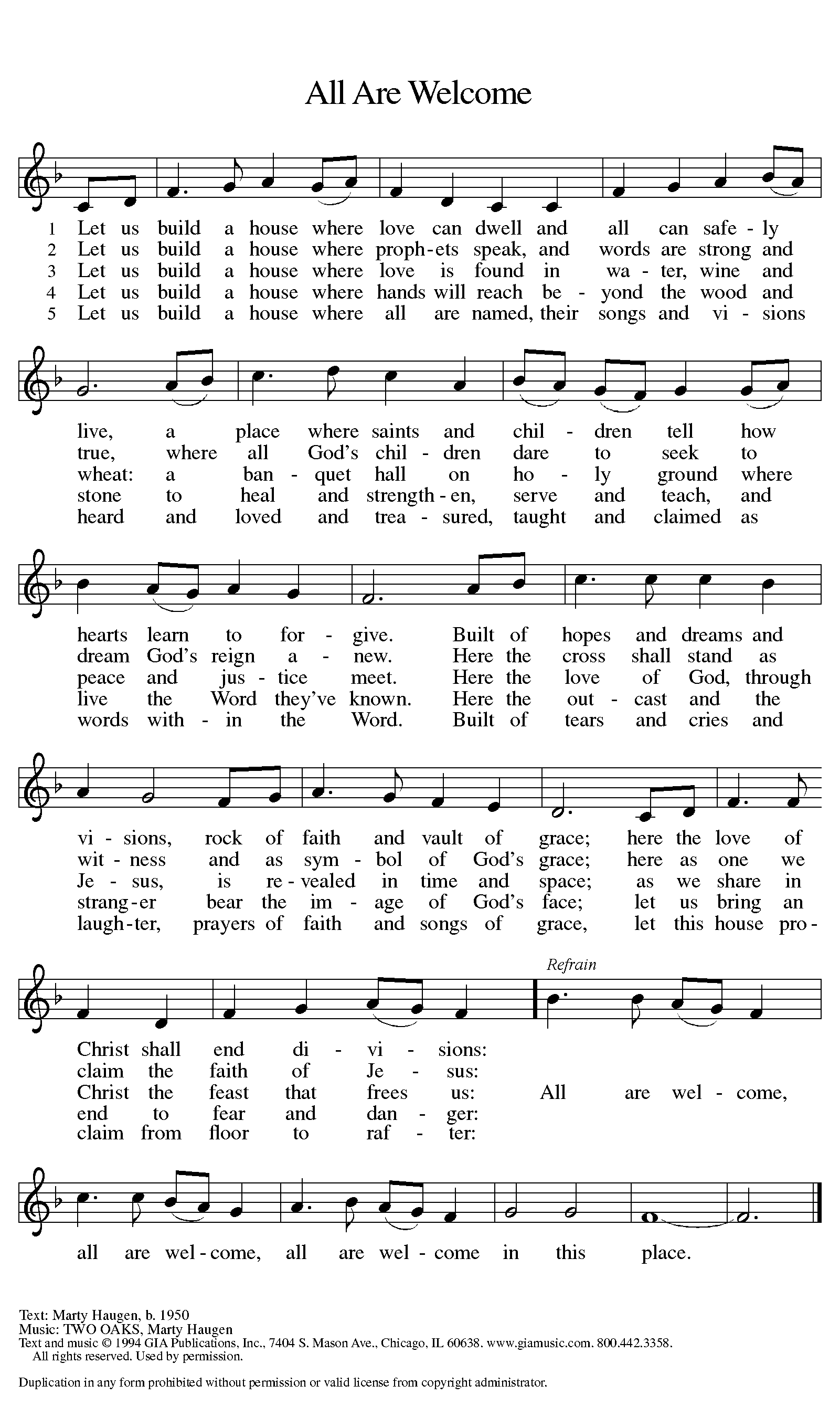 GREETINGThe grace of our Lord Jesus Christ, the love of God, and the communion of the Holy Spirit be with you all.And also with you.Prayer of the DayLet us pray together.God of all peoples, your arms reach out to embrace all those who call upon you. Teach us as disciples of your Son to love the world with compassion and constancy, that your name may be known throughout the earth, through Jesus Christ, our Savior and Lord. Amen.First Reading 						 	Isaiah 56:1,6-8A reading from Isaiah. 1Thus says the Lord:
  Maintain justice, and do what is right,
 for soon my salvation will come,
  and my deliverance be revealed.
 6And the foreigners who join themselves to the Lord,
  to minister to him, to love the name of the Lord,
  and to be his servants,
 all who keep the sabbath, and do not profane it,
  and hold fast my covenant—
 7these I will bring to my holy mountain,
  and make them joyful in my house of prayer;
 their burnt offerings and their sacrifices
  will be accepted on my altar;
 for my house shall be called a house of prayer
  for all peoples.
 8Thus says the Lord God,
  who gathers the outcasts of Israel,
 I will gather others to them
  besides those already gathered.The word of the Lord.Thanks be to God.Psalm									Psalm 67 1May God be merciful to | us and bless us;
  may the light of God’s face | shine upon us.
 2Let your way be known | upon earth,
  your saving health a- | mong all nations.
 3Let the peoples praise | you, O God;
  let all the | peoples praise you.
 4Let the nations be glad and | sing for joy,
  for you judge the peoples with equity and guide all the na- | tions on earth. 
 5Let the peoples praise | you, O God;
  let all the | peoples praise you.
 6The earth has brought | forth its increase;
  God, our own | God, has blessed us.
 7May God | give us blessing,
  and may all the ends of the earth | stand in awe. Second Reading							Romans 11:1-2a, 29-32A reading from Romans.[Paul writes:] 1I ask, then, has God rejected his people? By no means! I myself am an Israelite, a descendant of Abraham, a member of the tribe of Benjamin. 2aGod has not rejected his people whom he foreknew.

  29For the gifts and the calling of God are irrevocable. 30Just as you were once disobedient to God but have now received mercy because of their disobedience, 31so they have now been disobedient in order that, by the mercy shown to you, they too may now receive mercy. 32For God has imprisoned all in disobedience so that he may be merciful to all.The word of the Lord.Thanks be to God.Gospel 								Matthew 15:[10-20] 21-28The holy gospel according to Matthew.Glory to you, O Lord.[10[Jesus] called the crowd to him and said to them, “Listen and understand:11it is not what goes into the mouth that defiles a person, but it is what comes out of the mouth that defiles.” 12Then the disciples approached and said to him, “Do you know that the Pharisees took offense when they heard what you said?” 13He answered, “Every plant that my heavenly Father has not planted will be uprooted. 14Let them alone; they are blind guides of the blind. And if one blind person guides another, both will fall into a pit.” 15But Peter said to him, “Explain this parable to us.” 16Then he said, “Are you also still without understanding? 17Do you not see that whatever goes into the mouth enters the stomach, and goes out into the sewer? 18But what comes out of the mouth proceeds from the heart, and this is what defiles. 19For out of the heart come evil intentions, murder, adultery, fornication, theft, false witness, slander. 20These are what defile a person, but to eat with unwashed hands does not defile.”] 
  21Jesus left that place and went away to the district of Tyre and Sidon. 22Just then a Canaanite woman from that region came out and started shouting, “Have mercy on me, Lord, Son of David; my daughter is tormented by a demon.” 23But he did not answer her at all. And his disciples came and urged him, saying, “Send her away, for she keeps shouting after us.” 24He answered, “I was sent only to the lost sheep of the house of Israel.” 25But she came and knelt before him, saying, “Lord, help me.” 26He answered, “It is not fair to take the children’s food and throw it to the dogs.” 27She said, “Yes, Lord, yet even the dogs eat the crumbs that fall from their masters’ table.” 28Then Jesus answered her, “Woman, great is your faith! Let it be done for you as you wish.” And her daughter was healed instantly.The gospel of the Lord.Praise to you, O Christ.SERMON 				Claude Smith		Hymn of the Day 		“Healer of Our Every Ill” (ELW 612)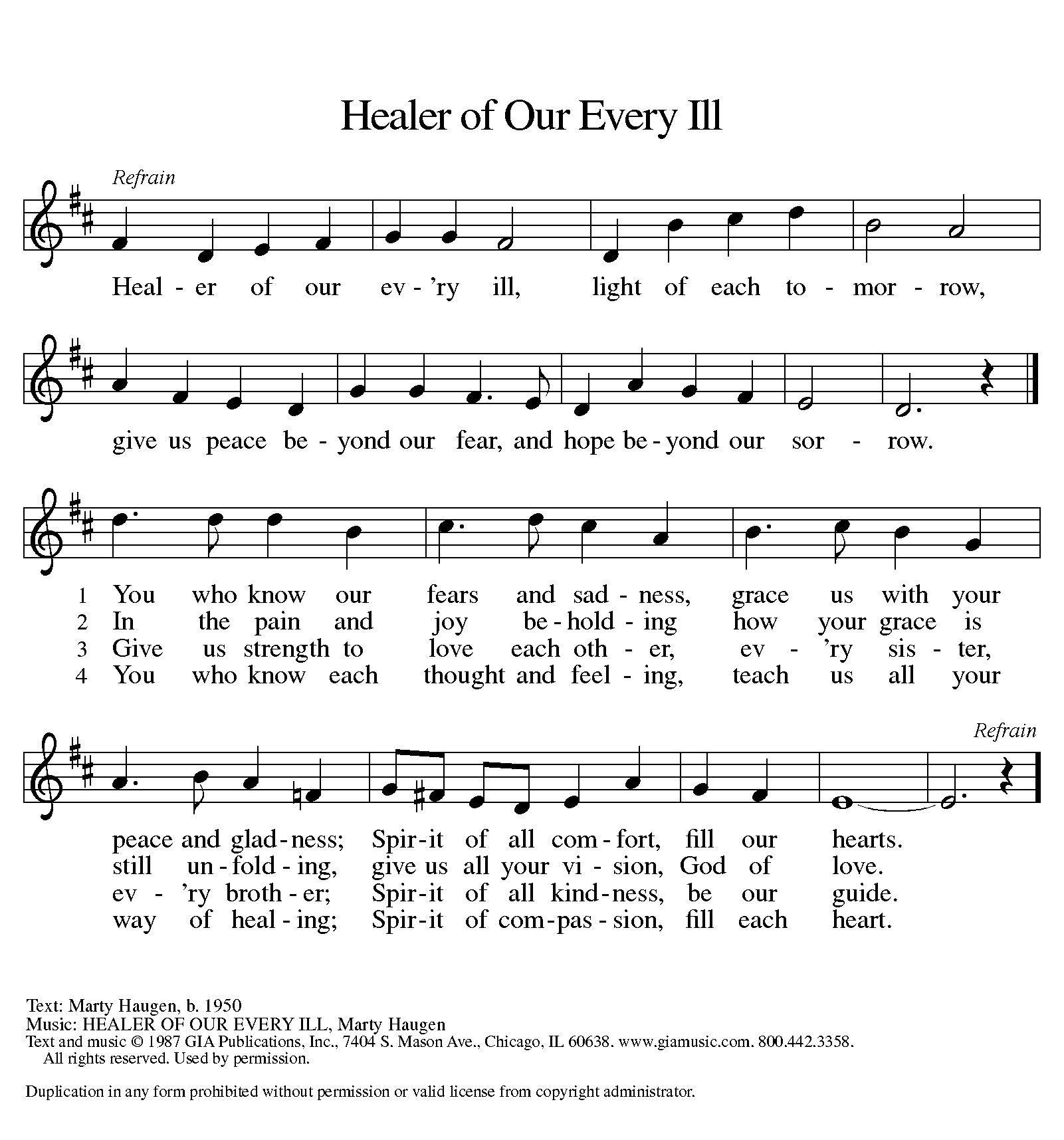 CREEDI believe in God, the Father almighty,creator of heaven and earth.I believe in Jesus Christ, God’s only Son, our Lord,who was conceived by the Holy Spirit,born of the virgin Mary,suffered under Pontius Pilate,was crucified, died, and was buried;he descended to the dead.*On the third day he rose again;he ascended into heaven,he is seated at the right hand of the Father,and he will come to judge the living and the dead.I believe in the Holy Spirit,the holy catholic church,the communion of saints,the forgiveness of sins,the resurrection of the body,and the life everlasting. Amen.*Or, “he descended into hell,” another translation of this text in widespread use.Prayers of IntercessionConfident of your care and helped by the Holy Spirit, we pray for the church, the world, and all who are in need.A brief silence.Lord, you gather the church to be part of your mission as ambassadors of Jesus Christ. As Jesus acknowledged the great faith of a woman from outside his people, help your church discover and find blessing in the faith of people we might reject. We pray especially for St. John Lutheran Church. Lord, in your mercy,hear our prayer.You have blessed us with the bounty of the earth. Grant your grace to all your creatures, that the earth will flourish. Relieve waters choked by garbage, renew soils stripped of nutrients, and refresh the air all creatures need to live. Lord, in your mercy,hear our prayer.You call the nations to be glad and sing for joy. Let your way be known among all the nations of the world, now divided by competing interests, contending alliances, and consumed by enormous worry. Bless us and make your face shine upon all. Lord, in your mercy,hear our prayer.You show unexpected mercy, kindness, and generosity. We pray for those who do not have enough, for outcasts in our villages, cities, and town, and for those who need your healing. Lord, in your mercy,hear our prayer.In you we live and move and have our being. Grant our congregation (name) grace to find our life refreshed in you. Accompany us in the rhythms of late summer. Give us rest and renewal, and strengthen us for mission in your name. Lord, in your mercy,hear our prayer.Your eternal promises are more than we could ever imagine. As you gather all the saints, join us also with them on the great day of your salvation. Lord, in your mercy,hear our prayer.In the certain hope that nothing can separate us from your love, we offer these prayers to you; through Jesus Christ our Lord.Amen.Peace The peace of Christ be with you always.And also with you.Offering Offering Prayer Let us pray.God our provider, you have not fed us with bread alone, but with words of grace and life. Bless us and these your gifts, which we receive from your bounty, through Jesus Christ our Lord.Amen.Lord’s Prayer Lord, remember us in your kingdom and teach us to pray.Our Father, who art in heaven,hallowed be thy name,thy kingdom come,thy will be done,on earth as it is in heaven.Give us this day our daily bread;and forgive us our trespasses,as we forgive thosewho trespass against us;and lead us not into temptation,but deliver us from evil.For thine is the kingdom,and the power, and the glory,forever and ever. Amen.SendingGod blesses us and sends us in mission to the world.BlessingThe God of steadfastness and encouragementgrant you to live in harmony with one another,in accordance with Christ Jesus.Amen.The God of hope fill you with all joy and peace in believing,so that you may abound in hope by the power of the Holy Spirit.Amen.The God of all grace ☩ bless you now and forever.Amen.Sending SonG	“Oh, for a Thousand Tongues to Sing” (ELW 886)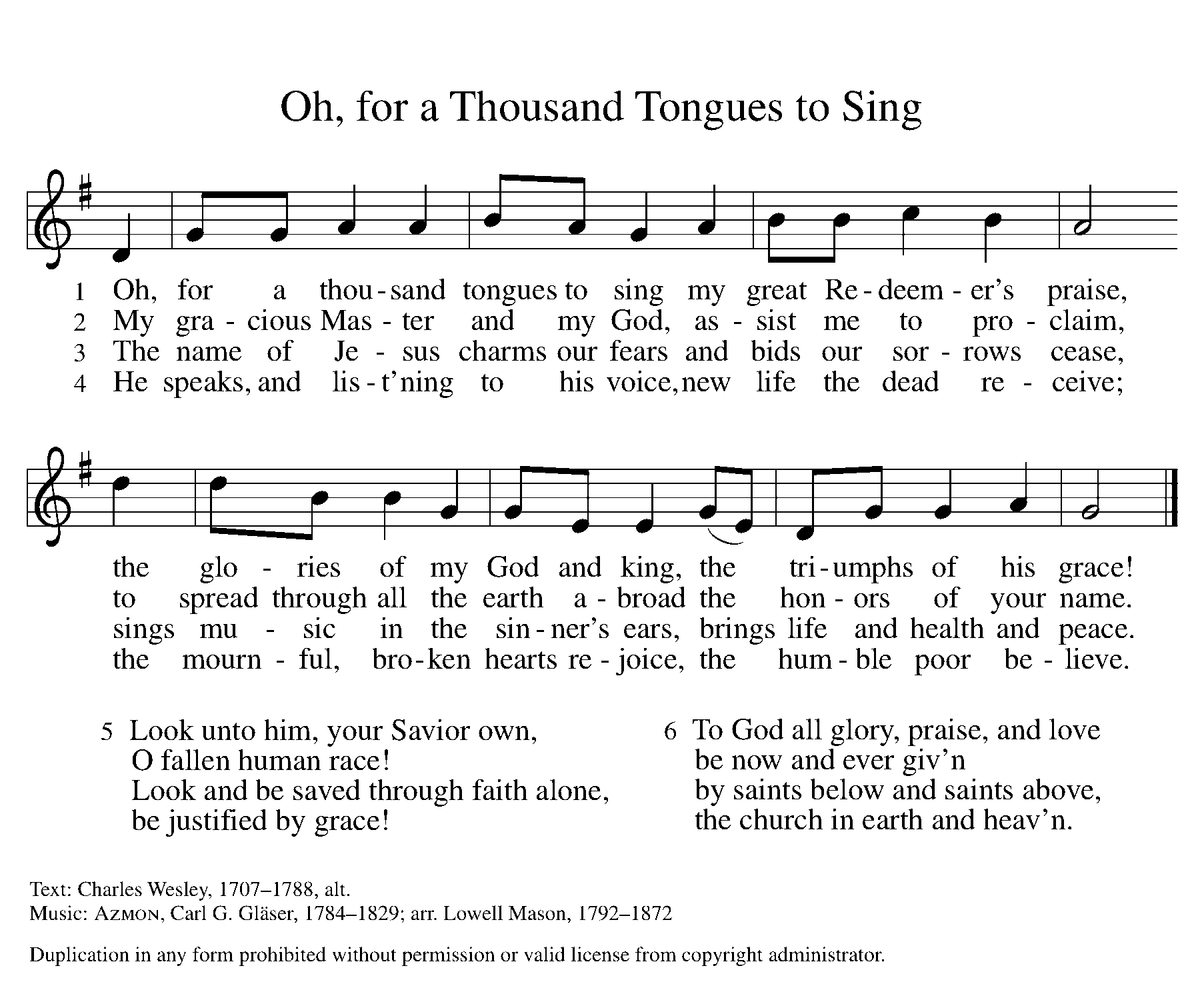 Dismissal Go in peace. Christ is with you.Thanks be to God.From sundaysandseasons.com. Copyright © 2017 Augsburg Fortress. All rights reserved.ANNOUNCEMENTSThe church now has a PO Box. Please update the church’s address to Zion Lutheran Church, PO Box 14, Woodland MI 48897New: Bring a Chair – Sit Outside!  Starting August 16th you may bring a chair and sit outside if you would prefer rather than remaining in your car.  There will be three parking spaces left open in the front row that you can use.  You are also welcome to put your chairs on the lawn or in front of  your vehicle.  We ask that you maintain proper social distancing when selecting your place to sit.     We ask that masks be worn when you exit your vehicle and locate your place to sit.  Once seated, you may remove your mask or leave your mask on.  When service has concluded, please wear your mask when you return to your vehicle. If you have any questions, please talk with any of the parking assistants when you arrive.    See you Sunday!Lawn Mowing: August and September are open for anyone able to help with mowing the parsonage and church lawns. Please contact Tom Krikke if you are able to mow. We are still in need of volunteers to be Bible Buddies! The boards of youth/education are working on pairing adults with our children and youth as Bible Buddies. We have close to 30 children and youth connected to Zion. This is not a hard task. If you are willing to send cards or notes with words of encouragement and sharing Bible verses to one or two of our children and teens, wonderful intergenerational relationships can be developed. Please contact Tara if you are interested.